vida animalCenso Pet: 139,3 milhões de animais de estimação no BrasilO Instituto Pet Brasil divulga dados atualizados sobre a população de animais de estimação em todo o território nacional. De acordo com números levantados pelo IBGE e atualizados pela inteligência comercial do Instituto Pet Brasil, em 2018 foram contabilizados no país 54,2 milhões de cães; 39,8 milhões de aves; 23,9 milhões de gatos; 19,1 milhões de peixes e 2,3 milhões de répteis e pequenos mamíferos. A estimativa total chega a 139,3 milhões de animais de estimação. Em 2013, a população pet no Brasil era de cerca de 132,4 milhões de animais, últimos dados disponíveis quando a consulta foi feita pelo IBGE.O destaque vai para o crescimento de casas que escolhem o gato como animal de estimação. No acumulado, esse foi o animal que mais cresceu, com alta de 8,1% desde 2013. Em seguida, os pets que acumularam maior crescimento nos lares brasileiros foram os peixes com 6,1%. Répteis e pequenos mamíferos registraram alta de 5,7%; aves, 5% e cães, crescimento de 3,8% em sua população. A média geral é de 5,2%.Agora, os novos dados irão auxiliar o setor na programação de ações e oferta de produtos para cada tipo de animal de estimação, e também para uma expansão mais pormenorizada de toda a cadeia de varejo. Para o Instituto, com essa inteligência de mercado será possível também suprir melhor pet shops, supermercados e clínicas veterinárias. Esse perfil também permite que os empreendedores tenham bons insights sobre onde é possível achar demandas ocultas para novos mercados.Questão 1Sandy está conduzindo uma investigação para descobrir de qual comida seu cachorro gosta mais.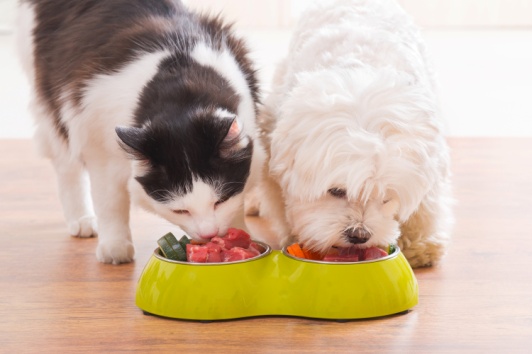 Qual é a variável manipulada em sua investigação?(A) A cor do prato de comida de seu cachorro.(B) O tipo de comida que ele dá ao cachorro.(C) A quantidade de comida que ele dá ao cachorro.(D) A hora do dia em que ele alimenta seu cachorro. Explique sua escolha: ___________________________________________________________
_________________________________________________________________________________________________________________________________________________________AQUARISMOOs aquários são lindos e sempre muito bem-vindos como peça de decoração. Porém, não podemos esquecer que este complexo ambiente é o lar de delicados pets. Os peixes precisam de condições específicas para uma boa qualidade de vida. Verificar o tamanho do recipiente é importante. Quanto maior, melhor. Mesmo que tenha a intenção de ter um aquário modesto, saiba que peixes gostam de espaço. Não economize na hora de escolher o tamanho de seu aquário.Questão 2Célia quer montar um aquário  retangular. Qual é mais próximo da quantidade mínima de vidro de  que Célia precisa?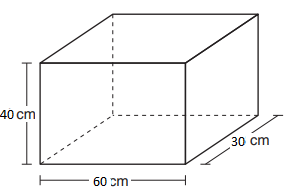 (A) 2600 cm3(B) 5400 cm3(C) 7200 cm3(D) 10800 cm3O GPS para cães são aparelhos supera os microchips que apenas armazenam as informações, sem rastreamento. Esse sistema de gerenciamento para o cão é o mesmo utilizado em rastreamento de mapas de celulares e serviços de mapeamento de automóveis, ou seja, a tecnologia empregada é a mesma.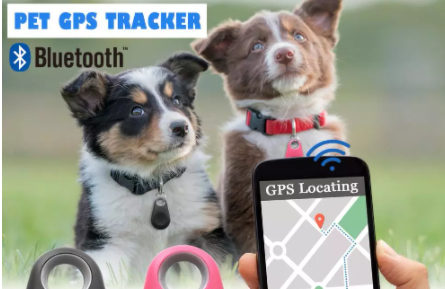 Questão 3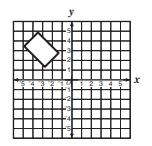 Se a figura mostrada acima indicando a localização de um animal de estimação for girada 180º no sentido horário sobre a origem, qual melhor representa a nova figura?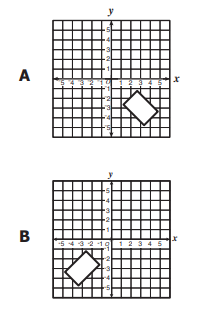 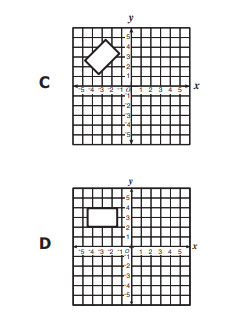 Questão 4A balança abaixo está equilibrada.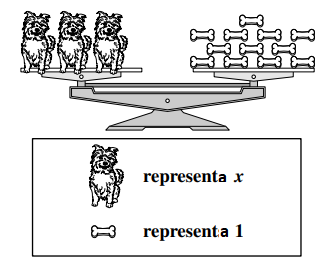 Usando as representações e a balança acima, o que pode ser colocada ao lado direito da balança a seguir para equilibrá-la? 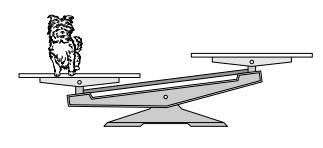 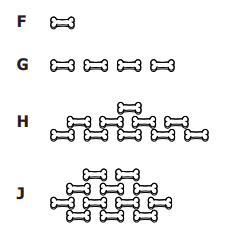 Questão 5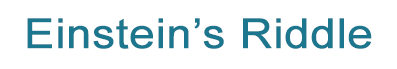 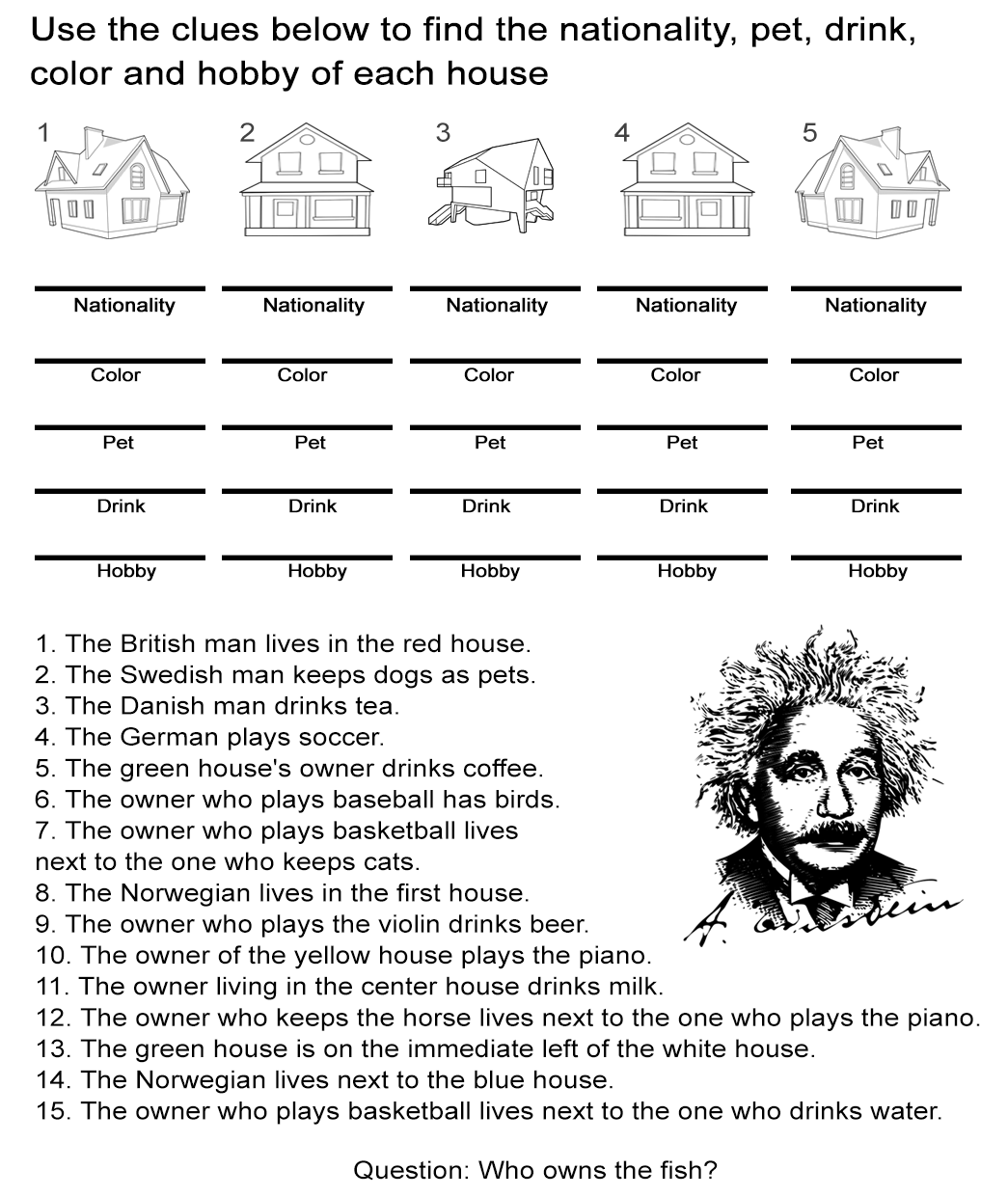 Apresente os cálculos. 